Publicado en Barcelona el 04/07/2018 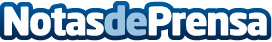 El caballo Coralius de #BCNalgalop inicia su tour por la ciudad Esta semana el Parque de Atracciones del Tibidabo ha recibido una visita muy curiosa. Se trata de Coralius, el caballo de fibra de vidrio que protagoniza la tercera edición de la acción #bcnalgalop de la Barcelona Equestrian Challenge (BECH)Datos de contacto:Comunicación CSIO Barcelona www.csiobarcelona.com932374988Nota de prensa publicada en: https://www.notasdeprensa.es/el-caballo-coralius-de-bcnalgalop-inicia-su Categorias: Marketing Cataluña Entretenimiento Eventos Otros deportes http://www.notasdeprensa.es